Distributed Energy Resources Subcommittee PJM Conference and Training CenterMay 18, 20201:00 p.m. – 3:00 p.m. EDTDistributed Energy Resource (DER) is a generation or electric energy storage resource connected at distribution voltages and/or connected behind a load meter.Administration (1:00 – 1:15)Scott Baker will call the meeting to order, review the agenda and ask for amendments to the agenda.Andrew Gledhill will review meeting participation guidelines and the minutes from the February 3rd meeting of the Distributed Energy Resources Subcommittee.  Teleconference attendance will be taken offline from the list of WebEx attendees. Scott Baker will review an updated DERS work plan.Public Distribution Microgrids (1:15 – 2:30)Andrew Levitt and Natalie Tacka, PJM, will review the PJM staff proposal for Public Distribution Microgrids, including changes to the solutions matrix.  Alternate proposals, if any, will also be reviewed.  Scott Baker will lead a discussion about whether stakeholders are ready to vote on a proposal and, if so, the timeline and procedures associated with voting.Wrap-up – Action items, future agenda items, and reminders (2:30 – 2:45)Scott Baker and Andrew Gledhill will close the meeting by reviewing action items.Author: Andrew GledhillAntitrust:You may not discuss any topics that violate, or that might appear to violate, the antitrust laws including but not limited to agreements between or among competitors regarding prices, bid and offer practices, availability of service, product design, terms of sale, division of markets, allocation of customers or any other activity that might unreasonably restrain competition.  If any of these items are discussed the chair will re-direct the conversation.  If the conversation still persists, parties will be asked to leave the meeting or the meeting will be adjourned.Code of Conduct:As a mandatory condition of attendance at today's meeting, attendees agree to adhere to the PJM Code of Conduct as detailed in PJM Manual M-34 section 4.5, including, but not limited to, participants' responsibilities and rules regarding the dissemination of meeting discussion and materials.Public Meetings/Media Participation: Unless otherwise noted, PJM stakeholder meetings are open to the public and to members of the media. Members of the media are asked to announce their attendance at all PJM stakeholder meetings at the beginning of the meeting or at the point they join a meeting already in progress. Members of the Media are reminded that speakers at PJM meetings cannot be quoted without explicit permission from the speaker. PJM Members are reminded that "detailed transcriptional meeting notes" and white board notes from "brainstorming sessions" shall not be disseminated. Stakeholders are also not allowed to create audio, video or online recordings of PJM meetings. PJM may create audio, video or online recordings of stakeholder meetings for internal and training purposes, and your participation at such meetings indicates your consent to the same.Participant Identification in WebEx:When logging into the WebEx desktop client, please enter your real first and last name as well as a valid email address. Be sure to select the “call me” option.PJM support staff continuously monitors WebEx connections during stakeholder meetings. Anonymous users or those using false usernames or emails will be dropped from the teleconference.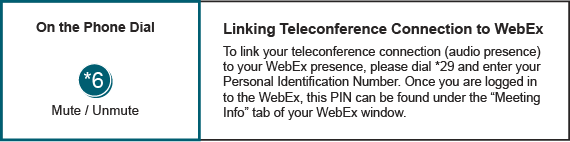 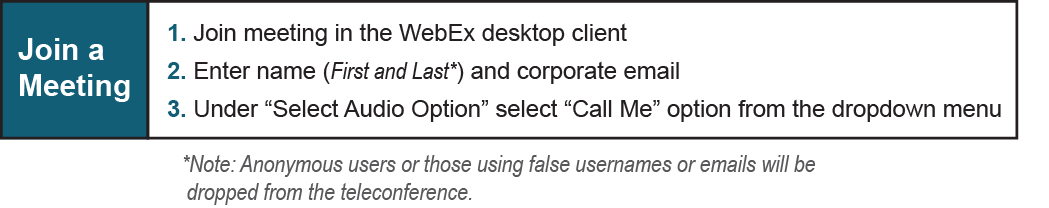 Future Meeting DatesFuture Meeting DatesFuture Meeting DatesAugust 3, 20201:00 p.m. – 4:00 p.m.PJM Conference & Training Center/ WebExNovember 2, 20201:00 p.m. – 4:00 p.m.PJM Conference & Training Center/ WebEx